АДМИНИСТРАЦИЯ ВЕСЬЕГОНСКОГО  МУНИЦИПАЛЬНОГО ОКРУГАТВЕРСКОЙОБЛАСТИП О С Т А Н О В Л Е Н И Ег. Весьегонск 14.09.2023                                                                                                                        № 385О начале отопительного сезона   В соответствии с Федеральными законами от 06.10.2003 № 131-ФЗ «Об общих принципах организации местного самоуправления в Российской Федерации», от 27.07.2010 №190-ФЗ «О теплоснабжении»,постановлением Правительства РФ от 06.05.2011 N 354 "О предоставлении коммунальных услуг собственникам и пользователям помещений в многоквартирных домах и жилых домов",в целях обеспечения нормативного температурного режима в зданиях социальной сферы и административных зданиях, находящихся в муниципальной собственности, жилом фонде и иным потребителям тепловой энергии Весьегонского муниципального округа Тверской области,п о с т а н о в л я е т:1. Теплоснабжающим организациям, организациям, учреждениям, независимо от форм собственности, имеющим на балансе отопительные котельные и тепловые сети, за исключением указанных в п.2 постановления, начать отопительный период с 08:00 ч.  20 сентября 2023 года:– в жилом фонде;– зданиях социальной сферы, находящихся в муниципальной собственности Весьегонского муниципального округа Тверской области (муниципальные образовательные учреждения, учреждения культуры, административные здания);           – иных потребителей тепловой энергии Весьегонского муниципального округа Тверской области.2.Теплоснабжающим организациям в зоне деятельности котельных, расположенных по адресам: г. Весьегонск ул. Молодежная д.24а, ул. Степанова д.11а, ул. Тихонова д.1, ул. П.Морозова д.42а; с. Кесьма, ул. Пушкинская д.40аначать отопительный сезон в период с 20.09.2023 года по 25.09.2023 года:– в жилом фонде;– зданиях социальной сферы, находящихся в муниципальной собственности Весьегонского муниципального округа Тверской области (муниципальные образовательные учреждения, учреждения культуры, административные здания);           – иных потребителей тепловой энергии Весьегонского муниципального округа Тверской области.3. Настоящее постановление вступает в силу со дня его принятия и подлежит официальному опубликованию в газете «Весьегонская жизнь» и размещению на официальном сайте Администрации Весьегонского муниципального округа Тверской области в информационно – телекоммуникационной сети «Интернет».   4. Контроль за выполнением настоящего постановления возложить назаместителя Главы Администрации Весьегонского муниципального округа Тверской области Козлова А.В.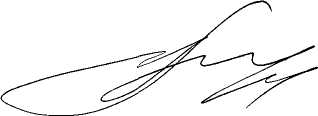 Глава Весьегонского муниципального округа		                                         А.В. Пашуков